Děti 5-7 let, délka: 500m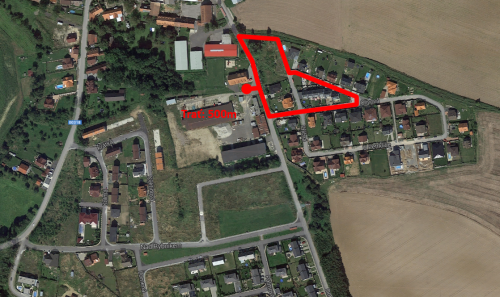  Děti 8-14 let, délka:850m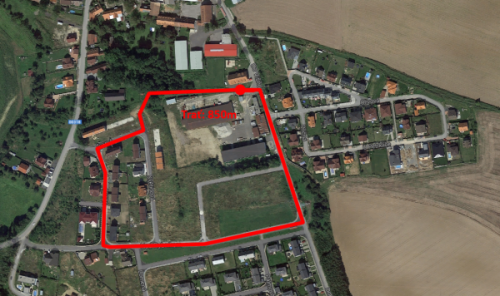 Muži, ženy dle uvážení - 3,4 km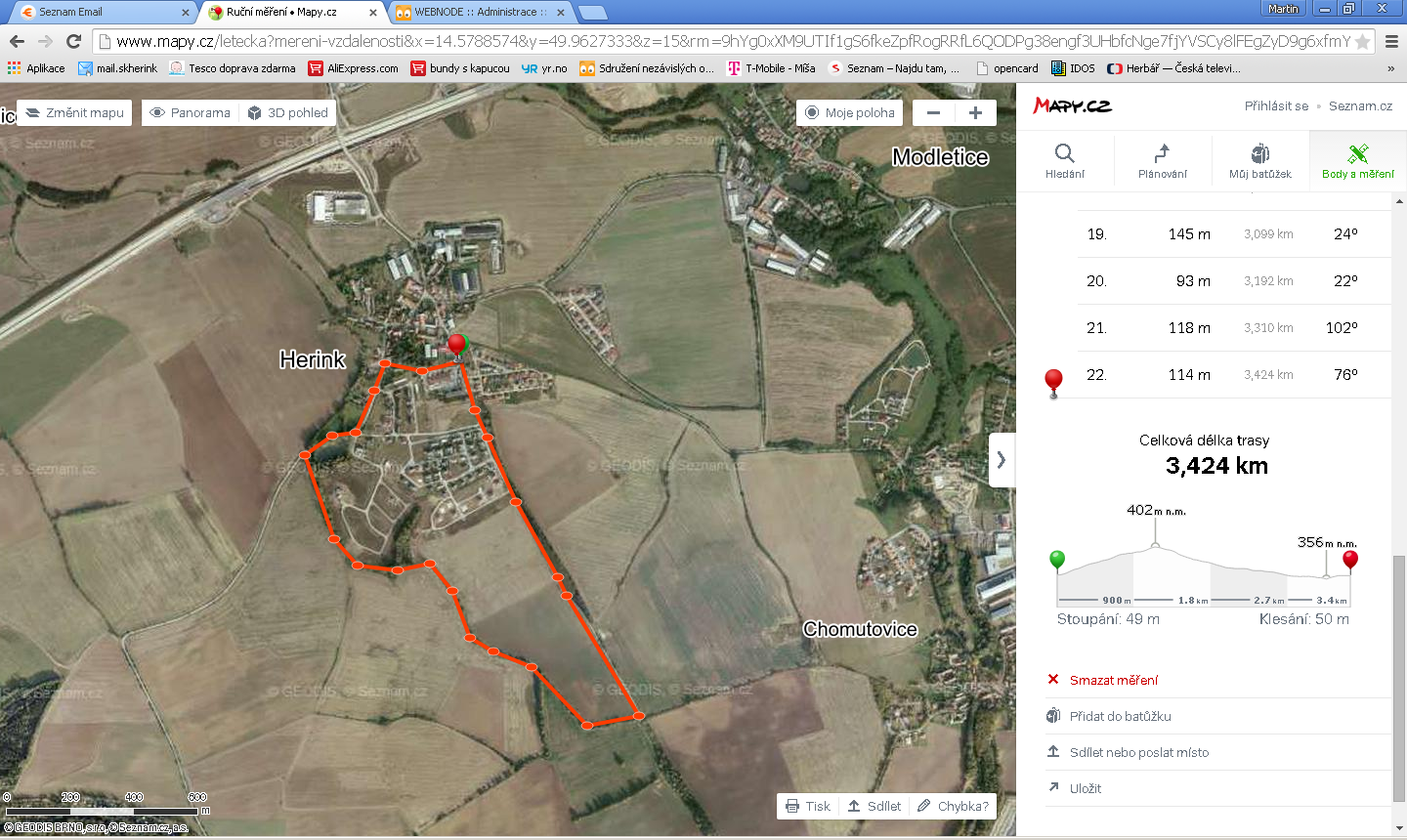 Muži, ženy 5,4 km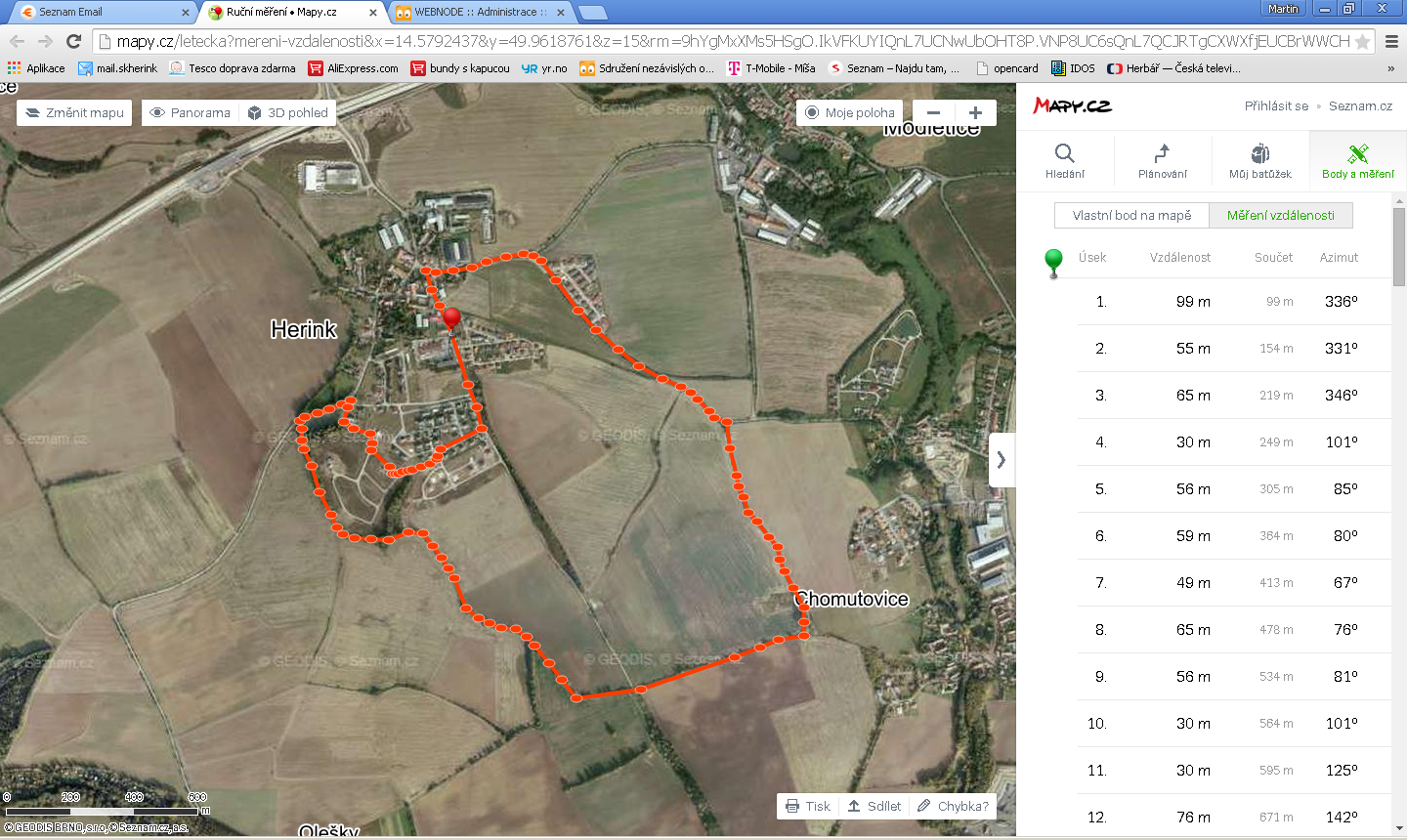 